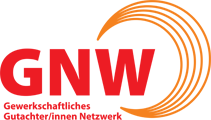 Anmeldeformular 	bitte per Email an
kontakt@abf-consult.de 	Hiermit melde ich mich verbindlich zur 26. Plenumstagung des Gutachter:innen-Netzwerks am 01./02. Oktober 2024 an der Hochschule Darmstadt an:Name								Anschrift:								Betrieb:								Gewerkschaft:								Ich bin:	Vertrauensdozent/in	      	Studierende/r    			Betriebsrat			Berufspraktiker/in		anderes 	___________Telefon (tagsüber / mobil)				E-mail						_____Ich übernachte im Hotel					   01./02. Oktober 2024 Ich melde mich verbindlich an zur Campusführung (ca. 1,5 h)				zum Abendessen	   Ich bin Mitglied des Gutachternetzwerkes	 	Trägerorganisation:  __________________Ich trage die Kosten in Höhe von 100 € zzgl. MwSt. und ggf. Hotelkosten selbst			Ich bin Gewerkschaftsmitglied bei: ________________    und bitte um Kostenübernahme	Anmeldeschluss ist der 	02.09.2024    Für eine frühzeitige Anmeldung sind wir dankbar!Anmeldungen und Fragen zur Organaisation bitte an Christiane Liebing
Telefon 0176/50196329 - Telefax 030 / 838 458716
E-mail: kontakt@abf-consult.deIhre Daten (siehe hierzu die Datenschutzerklärung auf der nächsten Seite) werden nach Abschluss der Veranstaltung gelöscht, es sei denn, Sie erteilen uns freiwillig Ihre Erlaubnis die Daten zu speichern, um Sie auch zukünftig auf dem Laufenden zu halten. Ich bitte um Übersendung des Mitgliederrundbriefs des GNW per Mail (i.d.R. 1 x jährlich) Ich bitte um Übersendung von aktuellen Informationen (z.B. Veranstaltungen, Positions-
    papiere etc.) aus dem GNW per MailDiese Einwilligung können Sie jederzeit mit Wirkung für die Zukunft widerrufen und zwar entweder postalisch oder per Email an ABF Consult GmbH, Brümmerstr. 46 A, 14195 Berlin, Telefax 030 / 838 458716, E-mail: kontakt@abf-consult.deDatenschutz/Fotos:Wir weisen darauf hin, dass wir im Zusammenhang mit der Anmeldung zur Netzwerktagung personenbezogene Daten von Teilnehmenden erheben, verwenden und speichern. Die Verwendung Ihrer personenbezogenen Daten im Zusammenhang mit der Anmeldung für Veranstaltungen dient ausschließlich zur Bearbeitung Ihrer Anmeldung zu einer Veranstaltung, es sei denn Sie erklären im Zuge Ihrer Anmeldung schriftlich Ihr Einverständnis, dass die Daten auch für künftige Einladungen zu Veranstaltungen des Gewerkschaftlichen Gutachter/innen-Netzwerks und/oder den digitalen Versand des Mitgliederrundbriefs genutzt werden dürfen (siehe Anmeldeformular). Die Daten verbleiben im ABF e. V. bzw. werden ausschließlich an Dritte weitergeleitet, sofern dies zur Erfüllung unserer Aufgaben oder zur Durchführung unserer Servicedienste erforderlich ist. (Beispielsweise an die verantwortlichen Ansprechpartner/innen der Gewerkschaften/DGB im Netzwerk für die Kostenübernahme). Diese sind dazu verpflichtet, die von uns erhaltenen Daten vertraulich zu behandeln und ausschließlich zum Zwecke des Services und der Geschäftsabwicklung in unserem Auftrag zu verwenden.Wir weisen ausdrücklich darauf hin, dass im Rahmen der Netzwerktagung Fotos für die Tagungsdokumentation gemacht werden. Bei Aufnahmen, bei denen der Fokus auf einzelnen Personen liegt, haben die Teilnehmenden jederzeit das Recht und die Möglichkeit, darauf hinzuweisen, dass sie nicht aufgenommen werden wollen. Sollte dies nicht möglich sein oder nicht beachtet werden, werden wir bei entsprechender Nachricht, nachträglich eine Veröffentlichung durch uns unterbinden.